Revised School Timetable for LockdownThe school has set 1 hour of English and 1 hour of Maths per day.8.308.459.009.159.309.4510.0010.1510.3010.4511.0011.1511.3011.4512.0012.1512.3012.4513.0013.1513.3013.4513.4514.0014.1514.3014.3014.4515.0015.00MonGet ready for school, set up schoolroom.Joe Wicks PE LessonJoe Wicks PE LessonSchool Maths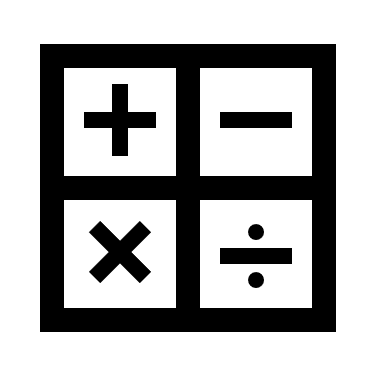 School MathsSchool MathsMaths ChallengeMaths ChallengePlay time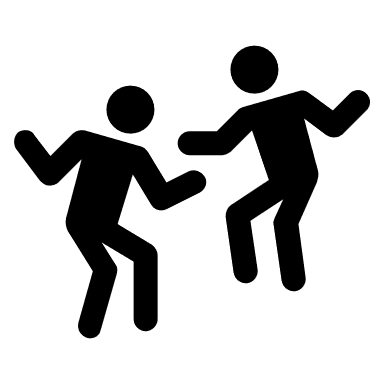 Spellings & Grammar from schoolSpellings & Grammar from schoolSchool English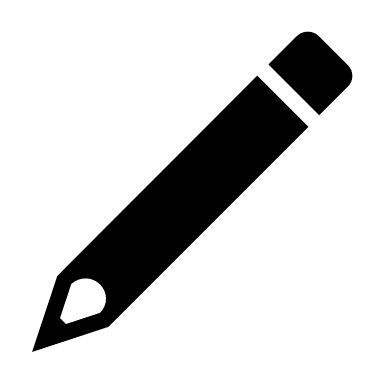 School EnglishSchool EnglishRead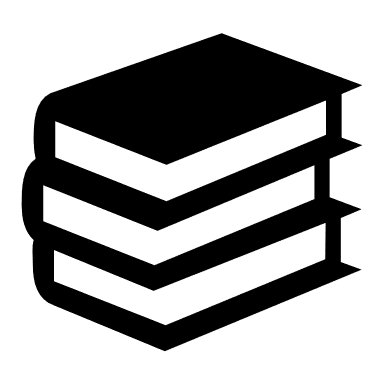 Lunch time(Eat lunch at 12.55)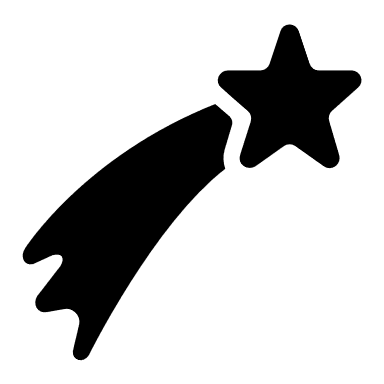 Lunch time(Eat lunch at 12.55)Lunch time(Eat lunch at 12.55)Lunch time(Eat lunch at 12.55)Maths ColouringMaths ColouringActivity set by teacherActivity set by teacherActivity set by teacherActivity set by teacherActivity set by teacherActivity set by teacherDuolingoDuolingoTuesGet ready for school, set up schoolroom.Joe Wicks PE LessonJoe Wicks PE LessonCello Cello DuolingoDuolingoDuolingoPlay timeGrammar sheet from homeGrammar sheet from homeSchool Maths School Maths School Maths ReadLunch time(Eat lunch at 12.55)Lunch time(Eat lunch at 12.55)Lunch time(Eat lunch at 12.55)Lunch time(Eat lunch at 12.55)Mathsframe.comMathsframe.comSchool EnglishSchool EnglishSchool EnglishSchool EnglishSchool EnglishSchool EnglishArtArtTuesGet ready for school, set up schoolroom.Joe Wicks PE LessonJoe Wicks PE LessonCello Cello Check messages from teacherCheck messages from teacherCheck messages from teacherPlay timeGrammar sheet from homeGrammar sheet from homeSchool Maths School Maths School Maths ReadLunch time(Eat lunch at 12.55)Lunch time(Eat lunch at 12.55)Lunch time(Eat lunch at 12.55)Lunch time(Eat lunch at 12.55)Mathsframe.comMathsframe.comSchool EnglishSchool EnglishSchool EnglishSchool EnglishSchool EnglishSchool EnglishArtArtWedGet ready for school, set up schoolroom.Joe Wicks PE LessonJoe Wicks PE LessonMusic - keyboard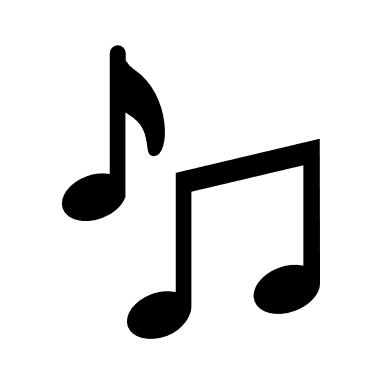 Music - keyboardMusic - keyboardTimes Tables ColouringTimes Tables ColouringPlay timeSchool EnglishSchool EnglishSchool EnglishSchool MathsSchool MathsSchool MathsLunch time(Eat lunch at 12.55)Lunch time(Eat lunch at 12.55)Lunch time(Eat lunch at 12.55)Lunch time(Eat lunch at 12.55)Spelling test & Handwriting sheetSpelling test & Handwriting sheetFaceTime activity with a friendFaceTime activity with a friendFaceTime activity with a friendFaceTime activity with a friendFaceTime activity with a friendCello practiceCello practiceCello practiceThursGet ready for school, set up schoolroom.Joe Wicks PE LessonJoe Wicks PE LessonMathsframe.co.ukMathsframe.co.ukMathsframe.co.ukGrammar from SchoolGrammar from SchoolPlay timeCosmic Kids Yoga Cosmic Kids Yoga Cosmic Kids Yoga School EnglishSchool EnglishSchool EnglishLunch time(Eat lunch at 12.55)Lunch time(Eat lunch at 12.55)Lunch time(Eat lunch at 12.55)Lunch time(Eat lunch at 12.55)School MathsSchool MathsSchool MathsOutschool LessonOutschool LessonOutschool LessonOutschool LessonOutschool LessonReadReadFriGet ready for school, set up schoolroom.Joe Wicks PE LessonJoe Wicks PE LessonCheck messages from teacherCheck messages from teacherCheck messages from teacherReadReadPlay timeSchool EnglishSchool EnglishSchool EnglishSchool Maths School Maths School Maths Lunch time(Eat lunch at 12.55)Lunch time(Eat lunch at 12.55)Lunch time(Eat lunch at 12.55)Lunch time(Eat lunch at 12.55)Times Tables ColouringTimes Tables ColouringActivity set by teacherActivity set by teacherActivity set by teacherActivity set by teacherActivity set by teacherActivity set by teacherFaceTime activity with a friendFaceTime activity with a friendMondayTuesdayWednesdayThursdayFridayAfter SchoolChill outDancingSewingFun homeworkChill out.Out of the house walk or cycle